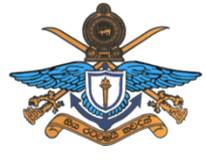 Participants are required to register themselves for the conference by sending in a duly completed registration form. The duly completed application form along with a copy of the Bank slip should be mailed to, Chairperson – KDU Conference 2019General Sir John Kotelawala Defence UniversityP.O. Box 32Ratmalana, 10390Sri LankaIt may also be emailed with a scanned copy of the Bank slip to, chairirc2019@kdu.ac.lk OR secretaryirc2019@kdu.ac.lkTitleFirst NameFirst NameLast NameLast NameAddressAddressAddressAddressAddressAddressAddressAddressStreetCityCityProvince/StatePostal CodePostal CodeCountryCountryPhonePhoneMobileMobileOfficeOfficeFaxEmailEmailAmount PaidPayment MethodNAPayment MethodNABank Deposit /Cheque OnlineBank Deposit /Cheque OnlineReceipt / Cheque Number …………………………………….NIC Number or Passport Number……………………………………Receipt / Cheque Number …………………………………….NIC Number or Passport Number……………………………………For Authors OnlyFor Authors OnlyFor Authors OnlyFor Authors OnlyFor Authors OnlyFor Authors OnlyFor Authors OnlyFor Authors OnlyTitle of the PaperPaper ID:Paper ID:Paper ID:For International AuthorsFor International AuthorsAttending the sightseeing tour YES / NOAttending the sightseeing tour YES / NOAttending the sightseeing tour YES / NO